Pielikums Informatīvajam ziņojumampar iekšējā audita darbību ministrijās un iestādēs 2021.gadāun iekšējā audita attīstības virzieniem 2022.gada pirmajā pusgadāFinanšu ministrs												J. Reirs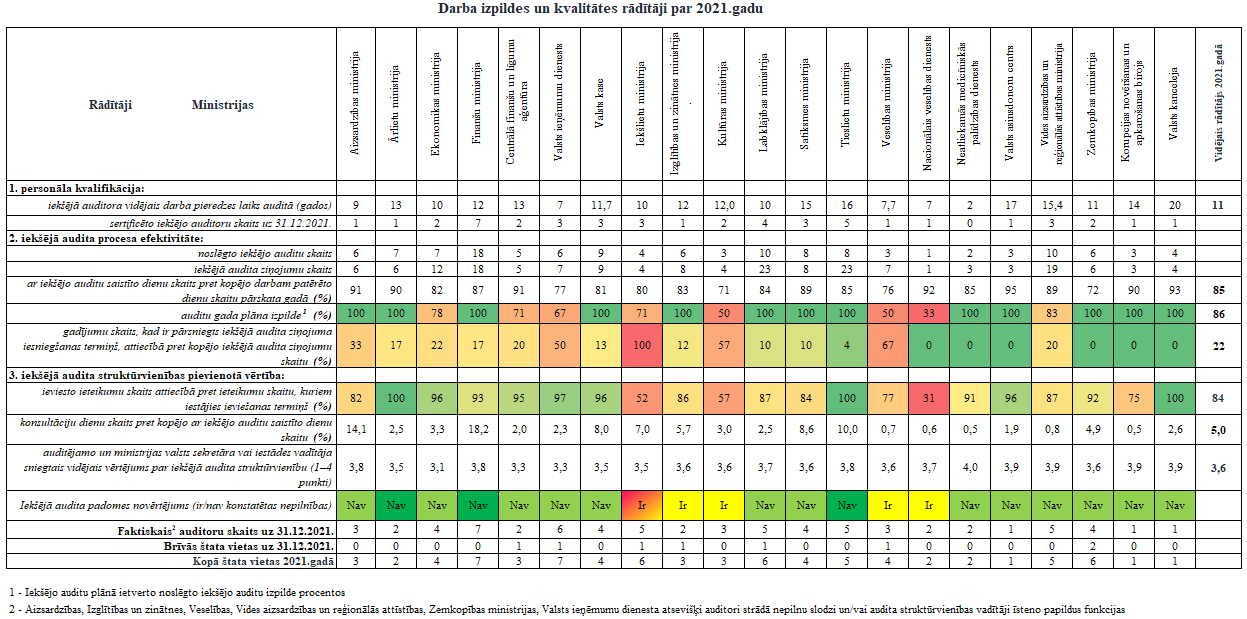 